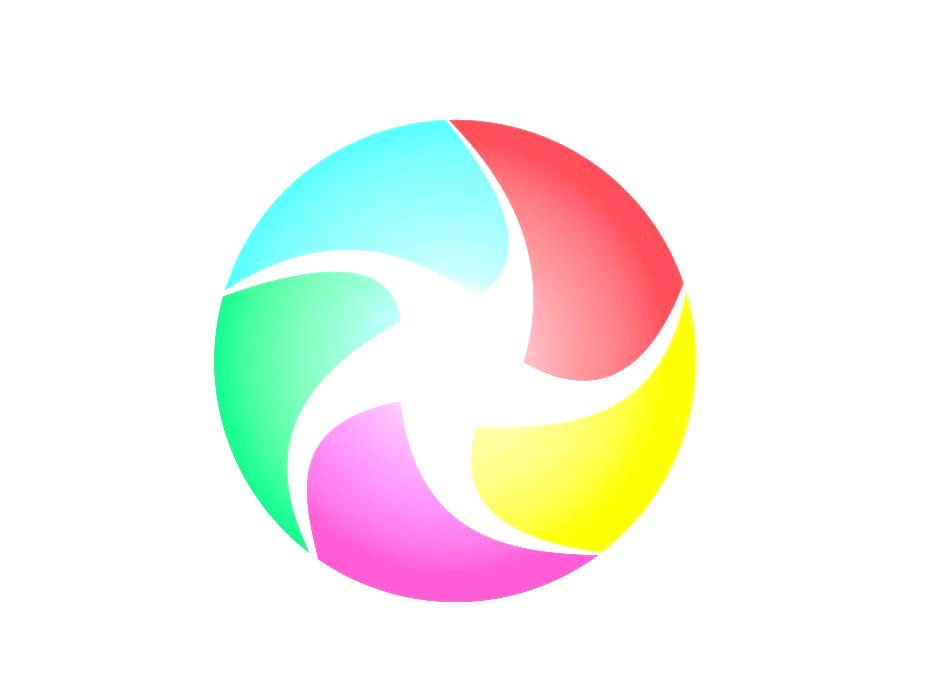 Заявка на участь у проекті «Патріотична школа»Дякуємо!П.І.Б. КЕРІВНИКАНАЗВА ОРГАНІЗАЦИІАДРЕСА ОРГАНІЗАЦІЇКОНТАКНІ ДАННІ: E-MAILМОБ.ТЕЛЕФОНИ E-MAILМОБ.ТЕЛЕФОНИТИПИ ДІЯЛЬНОСТІ ВАШОЇ ОРГАНІЗАЦІЇ: ВІДМІТИТИ-ІСТОРИЧНО-КРАЄЗНАВЧИЙ (ПОШУКОВІЙ) НАПРЯМОК-ТУРИСТИЧНИЙ НАПРЯМОК-ВІЙСЬКОВО-СПОРТИВНИЙ НАПРЯМОК -КОЗАЦЬКИЙ НАПРЯМОК-УНІВЕРСАЛЬНІЙ ЗАГАЛЬНО-ПАТРІОТИЧНИЙ НАПРЯМОК-СВІЙ ВАРІАНТЧОМУ ВИРІШИЛИ ПРИЙНЯТИ УЧАСТЬ В ПРОЕКТІ?ЧИ ЗНАЙОМИ ВИ З ДІЯЛЬНІСТЮ ДОНЕЦЬКОГО ОБЛАСНОГО ДИТЯЧО-МОЛОДІЖНОГО ЦЕНТРУ? (ЯКЩО ТАК,ТО В ЯКИХ ПРОЕКТАХ БРАЛИ УЧАСТЬ?)ЯКІ ПИТАННЯ ВИ ХОТІЛИ Б РОЗГЛЯНУТИ ПІД ЧАС ПРОВЕДЕННЯ ПРОЕКТУ «Патріотична школа»?